Vom Spieler, Ersatzspieler, Betreuer /Zähler auszufüllen
_______________	___________________________________	________________________________     Datum / Uhrzeit	Unterschrift Spieler, Kapitän, Ersatzspieler  	Erziehungsberechtigter                   









Vom Sekretariat der austragenden Golfanlage auszufüllen:




_______________	_____________________________	     Datum / Uhrzeit	Stempel und Unterschrift Golfclub	                     	    	                     KontaktbogenGVSH Jugendliga AK 12 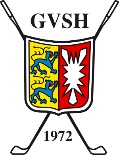 □ Spieler   □ Ersatzspieler   □ Zähler/Betreuer   □ Spieler   □ Ersatzspieler   □ Zähler/Betreuer   HeimatclubVor- und NachnameStraßePLZ und OrtE-Mail-AdresseMobilnummerAustragende GolfanlageDatum